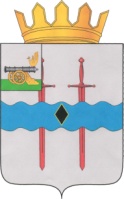 Кардымовский  районный Совет депутатовР Е Ш Е Н И Еот 28.03.2024                                  №  Ре-00005О внесении изменения в решение Кардымовского районного Совета депутатов от 25.12.2023№ Ре-00074 «Об утверждении Прогнозного плана приватизации объектов муниципальной собственности муниципального образования «Кардымовский район» Смоленской области на 2024 год»Рассмотрев предложение Администрации муниципального образования «Кардымовский район» Смоленской области, руководствуясь решением Кардымовского районного Совета депутатов от 30.09.2011 № 119 «Об утверждении Положения о порядке планирования приватизации и порядке принятия решений об условиях приватизации муниципального имущества муниципального образования «Кардымовский район» Смоленской области», Кардымовский районный Совет депутатовР Е Ш И Л :1. Внести в раздел 2 Прогнозного плана приватизации объектов муниципальной собственности муниципального образования «Кардымовский район» Смоленской области на 2024 год, утвержденного  решением  Кардымовского районного Совета депутатов от 25.12.2023№ Ре-00074  «Об утверждении Прогнозного плана приватизации объектов муниципальной собственности муниципального образования «Кардымовский район» Смоленской области на 2024 год», изменение, изложив Перечень объектов  муниципальной собственности муниципального образования «Кардымовский район» Смоленской области, подлежащих приватизации в 2024 году, в следующей редакции:2. Настоящее решение подлежит официальному опубликованию на официальном сайте Администрации муниципального образования «Кардымовский район» Смоленской области, а также в районной газете «Знамя труда» - Кардымово.№		№п/пНаименование объекта, основные характеристики МестонахождениеСтоимость, руб.1.Здание  Березкинского сельского клуба (Одноэтажное кирпичное здание,  площадью 415,0  кв.м,  год возведения -1973)Смоленская область, Кардымовский район,д. БерезкиноРыночная (согласно оценке независимой оценочной компании)2.Административное здание (Одноэтажное деревянное здание,  площадью 60,0  кв.м,   год возведения -1980)Смоленская область, Кардымовский район,д. Петрово, ул. Минская, д. 18Рыночная (согласно оценке независимой оценочной компании)3.Здание ветлаборатории (Нежилое здание площадью 143,9 кв.м., год возведения -1989)Смоленская область, Кардымовский район, д. Барсучки, д. 27Рыночная (согласно оценке независимой оценочной компании)4.Здание котельной – склада лесорамы ( Остатки одноэтажного кирпичного здания,  площадью 136,1 кв.м,  год возведения -1962)Смоленская область, Кардымовский район,д. ВасильевоРыночная (согласно оценке независимой оценочной компании)5.Остатки от здания лесорамы кирпичной (Остатки одноэтажного, кирпичного здания, площадью 98,0  кв.м,  год возведения -1995)Смоленская область, Кардымовский район,д. ВасильевоРыночная (согласно оценке независимой оценочной компании)6.Здание склада мазута и жидких присадок (Остатки одноэтажного кирпичного здания, площадью 167,8  кв.м,  год возведения -1985)Смоленская область, Кардымовский район,п. Кардымово,ул. Ленина, д.65-бРыночная (согласно оценке независимой оценочной компании)7.Здание очистных сооружений ОАО «Заднепровье»  (Одноэтажное кирпичное здание,  площадью 244,7  кв.м, год возведения -1983)Смоленская область, Кардымовский район,п. Кардымово,ул. Ленина, д.55-вРыночная (согласно оценке независимой оценочной компании)8.Часть здания котельной Кардымовской школы-интерната (Остатки одноэтажного кирпичного здания, площадью 142,8  кв.м,  год возведения -1975)Смоленская область, Кардымовский район,д. ПищулиноРыночная (согласно оценке независимой оценочной компании)9.Автомобиль ВАЗ 21310, легковой универсал, идентификационный номер: XTA21310030050511, категория В, год изготовления 2003, модель, № двигателя 2130 0033536, цвет кузова темно-зеленый, государственный регистрационный номер: А 104АА 67Смоленская область, Кардымовский район,п. Кардымово, ул. Школьная,  строен.№166700,9110.Автомобиль  ВАЗ 21310, легковой универсал, идентификационный номер: XTA21310070083049, категория В, год изготовления 2007, модель, № двигателя 8592723, цвет кузова темно-зеленый, государственный регистрационный номер: А 106АА 67Смоленская область, Кардымовский район, п. Кардымово,ул. Ленина,  д. 1496049,31Председатель Кардымовского районного Совета депутатов__________________  И.В. ГорбачевГлава муниципального образования «Кардымовский район» Смоленской области___________________ О.М. Смоляков